Игра «Отгадай условные знаки»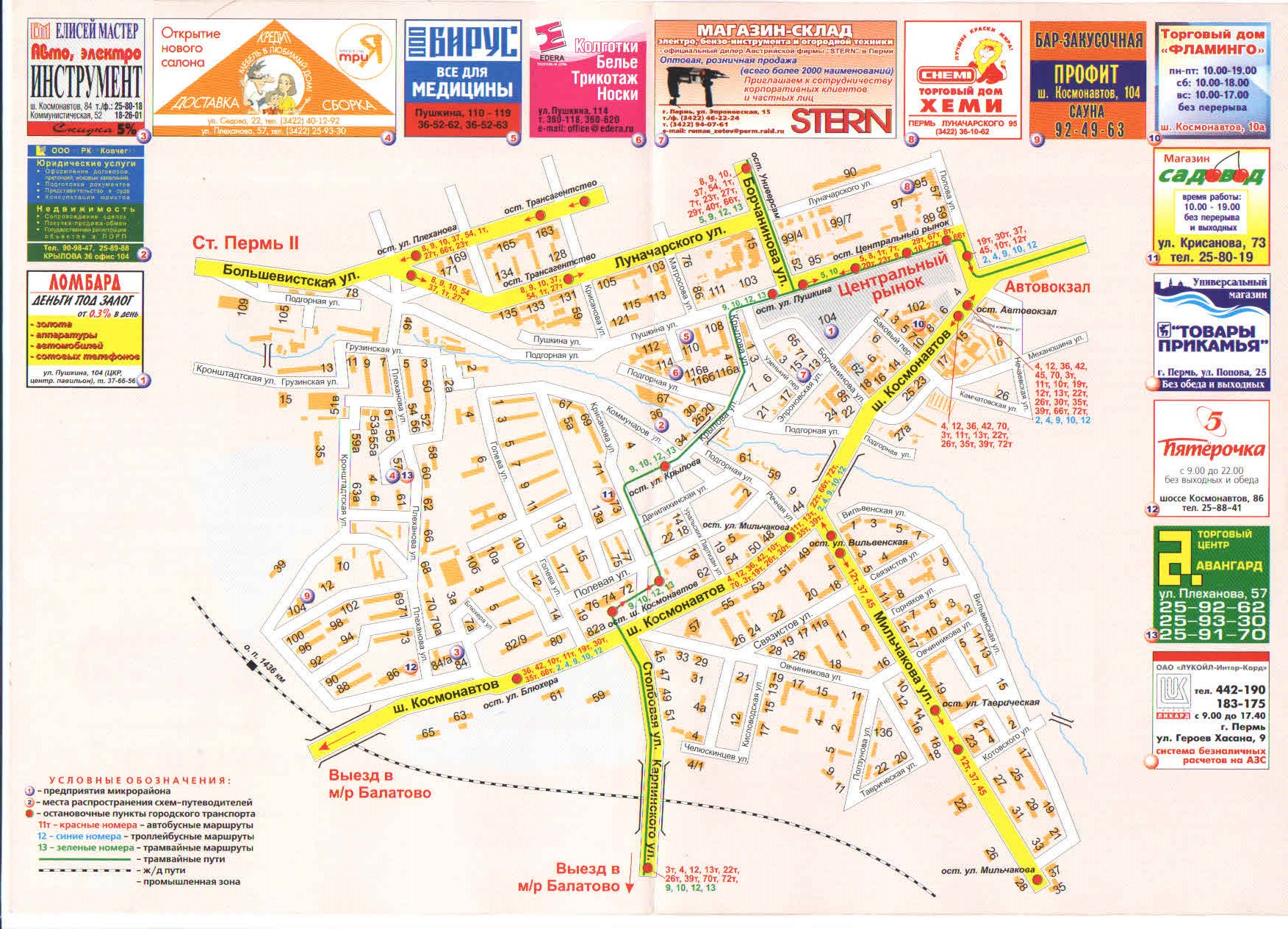 Перед вами  изображение микрорайона Данилихинского, в котором мы проживаем. Задания 1. да или нет- 12 трамвай едет через остановку Мильчакова. - улица Речная длиннее улицы Голева. - По улице Голева три дома № 10 - в нашем микрорайоне есть остановка электрички - от нашей школы ближе до остановки Ш.Космонавтов, чем до остановки Трансагентство2.ответье на вопросы: - мимо каких домов можно идти от школы до «китайского рынка» - вдоль каких улиц течет река Данилиха.3. Какую информацию можно получить используя эту карту.